Муниципальное  дошкольное образовательное учреждение«Детский сад № 104» г. ЯрославльКраткосрочный проект в младшей группе«Будем вежливы всегда»
АктуальностьЧеловек, с детства, должен быть воспитанным. Воспитание позволяет, людям, правильно общаться в обществе, формирует культуру поведения.В настоящее время вновь поступившие дети не проявляют вежливость при общении друг с другом и воспитателем; только при напоминании используют вежливые слова; наблюдается грубость в общении со сверстниками, неумение наладить контакт; дети отнимают игрушки, толкают друг друга.У  детей дошкольного возраста  ярко выраженная способность к подражанию и в то же время неумение контролировать свои действия, осознавать их нравственное содержание .
В связи с этим первостепенной задачей является,  формирование 
нравственных навыков поведения, перерастающих в нравственные привычки.Цель проекта: Формирование у детей правил хорошего тона, разъяснение необходимости быть вежливым и добрым, пополнение словарного запаса вежливых слов.Задачи:Образовательные:Научить детей быть вежливыми, доброжелательными по отношению друг к другу, родным и близкимНаучить детей говорить добрые и вежливые словапознакомить детей с манерами хорошего поведения.Развивающие:развивать стремление использовать вежливые слова в повседневной жизниразвивать связную речь, коммуникативные навыки, мышление.Воспитательные: воспитывать дружеские взаимоотношения со сверстниками, желание создать радостное настроение окружающим, относиться друг к другу доброжелательно.Тип проекта: познавательный групповой.Длительность : 2 недели (краткосрочный)Ожидаемые результаты проекта: Дети используют вежливые слова по отношению друг к другу и окружающим;Не проявляют грубость, а просят вежливо;Дети легко умеют наладить контакт;Не отнимают игрушки.Реализация проекта:Изучение методической литературы по теме.Подбор наглядного материала;Подбор детской художественной литературы для чтения.Подготовка конспектов занятий, бесед.Оформление информационного стенда для родителей.Познавательное развитие:•	Беседы и занятия с детьми – «Доброе утро», «Давайте познакомимся», «Поздравление, пожелание», «Правила поведения для малышей», «Вежливые слова и поступки», «Как правильно приветствовать друг друга», «Волшебные слова», «Как можно понять настроение человека», «Как правильно вести себя за столом», «Как правильно вести себя в общественных местах», «Телефонный разговор».•	Рассматривание иллюстраций: «Что такое хорошо и что такое плохо?», «Знакомство», «Поведение за столом», «Поведение в магазине» и т. д.•	Просмотр мультфильмов- «Мойдодыр», «Просто так», «Хрюша обижается», «Что такое хорошо и что такое плохо».Речевое развитие •	Чтение художественной литературы: «До чего же хороши вежливые малыши!» Ю. Кушак, «Давайте хорошему вместе учиться!» В. Степанов, «Я мою руки» М. Яснов; «Я сам» Р. Юдина, «Девочка чумазая» А. Барто; «Федорино горе», «Мойдодыр» К. Чуковский; «Научу обуваться и братца», «Посидим в тишине» Э. Благинина; «Маша и Ойка», «Когда можно плакать» С. Прокофьева, «Митя –сам», «Жадина» Э. Мошковская;•	Использование потешек в режимных моментах (во время умывания, перед обедом и т. д.).•	Заучивание потешек: «Наша Маша маленька», «Раз,два,три,четыре,пять,собираемся гулять», «Вкусная каша».•	Загадывание загадок о вежливости, о правилах личной гигиены.Социально-коммуникативное развитие•	Игровые упражнения – «Моем руки», «Мы уже большие», «Расскажем Незнайке, как правильно кушать», «Покажем зайке, как правильно умываться», «Научим куклу Машу сервировке стола к обеду», «Застегни-растегни», «Научим куклу Катю раздеваться после прогулки», «Замечание», «На дне рождения», «Обращение к взрослому», «Комплименты».•	Дидактические игры –«Доскажи словечко», «Вежливая просьба», «Что сначала, что потом».•	Сюжетно-ролевые игры – «В гостях», «Мы едем в транспорте».•	Пальчиковые игры – «Здравствуй», «С добрым утром», «Деток в гости пригласим, пирожками угостим», «Апельсин».•	Игры – инсценировки «Жадина» (по стихотворению Э.Мошковской)Музыкально-эстетическая деятельность.Прослушивание аудиозаписей: «Что такое доброта», «Улыбка», «Если добрый ты».Презентация продуктов проекта.Итоговое мероприятие: обобщающее занятие «Волшебные слова».Выводы:По итогам проекта дети стали вежливыми и доброжелательными по отношению друг к дугу и к взрослым. Пополнился их словарный запас вежливых. Дети познакомились с новыми произведениями художественной литературы. ПРИЛОЖЕНИЕБеседа: «Что такое доброта»Воспитатель:  Сегодня речь пойдет о доброте.  Доброта – удивительное волшебное слово!  Как вы понимаете это слово – доброта? Что это такое?Дети:  когда люди желают друг другу только хорошего,  помогают друг другу, совершают хорошие поступки, делают добро.Воспитатель:  давайте хором повторим и внимательно вслушаемся в это слово – доброта. В давние времена, как рассказывают книги, это слово произносили мягко – доброта. Добра тебе – добро от тебя, как это верно!  Ребята, подумайте и скажите, о ком или о чем можно сказать «добрый»?Дети: добрый человек, добрый путь, добрый день, добрый вечер, доброй ночи, добрая встреча.Воспитатель:  если человек  добрый, то он еще какой?   (Вежливый, не жадный, заботливый,  ласковый)А если человек недобрый, то он какой? (Злой, грубый, жадный)А как вы думаете доброту можно потрогать, ощутить?  Есть у нее запах, вкус?Дети:  Нет.Воспитатель:  а как вы думаете доброту можно увидеть?  (можно – в поступках, чувствах человека)  Вспомните  добрые поступки (свои и своих друзей), расскажите о них. Легко ли быть добрым? Дети:  нет, нелегко. Воспитатель:   Когда человек совершает добрые поступки, какое бывает лицо в этот момент?Дети: незлое, приятное, с добрыми глазами, доброй улыбкой.Воспитатель:   сейчас подарите друг другу добро, улыбнитесь, посмотрите друг на друга ласковым взглядом.Обращает внимание детей на стол, на котором лежат разные предметы: зернышки, цветок, сломанная игрушка, порванная книга, грязная чашка.Воспитатель:   скажите, какие добрые поступки можно совершить с помощью этих предметов?- зернышками покормить птичек.- цветок кому нибудь подарить.- игрушку починить.- книжку подклеить.- грязную чашку помыть.Воспитатель:   вот видите, сколько добрых поступков можно совершить.Давай мы с вами составим список добрых дел которые можно  сделать в течении дня.Составляют список добрых дел:- помочь няне накрыть на стол и убрать со стола после еды грязную посуду.- полить цветы в уголке природы.- помочь воспитателю подготовить столы к занятию.- убирать игрушки после игры на свои места.- на прогулке помочь дворнику почистить дорожки от снега.- повесить кормушку и покормить птиц.- помогать младшим детям одеваться  и раздеваться после прогулки.- делиться  друг с другом игрушками.- подарить маме или бабушке рисунок или поделку сделанную своими руками.- сделать для мамы что - нибудь приятное: сказать ей добрые, ласковые слова, дома обязательно помогать маме.Воспитатель:   добрые люди всегда говорят друг другу волшебные слова. Вы знаете, что это за слова?Дети: спасибо, пожалуйста, извините, простите, доброе утро, добрый день, добрый вечер.Воспитатель:   ребята, а как вы думаете, за что нужно извиняться?Дети: за плохой поступок, за обидные, грубые слова.Воспитатель: ребята! Старайтесь быть добрыми по отношению к другим людям, совершать только добрые поступки и благие дела, как об этом  поется в песне.Спроси у жизни строгой, 				Ах, сколько будет разныхКакой идти дорогой, 				Сомнений и соблазновКуда по свету белому 				Не забывай, что эта жизнь Отправиться с утра.					Не детская игра.Иди за солнцем следом,				Ты прочь гони соблазны,Хоть этот путь не ведом, 				Усвой закон негласный, Иди, мой друг, всегда иди				Иди, мой друг, всегда идиДорогою добра.					Дорогою добра.Забудь свои заботы,Падения и взлеты,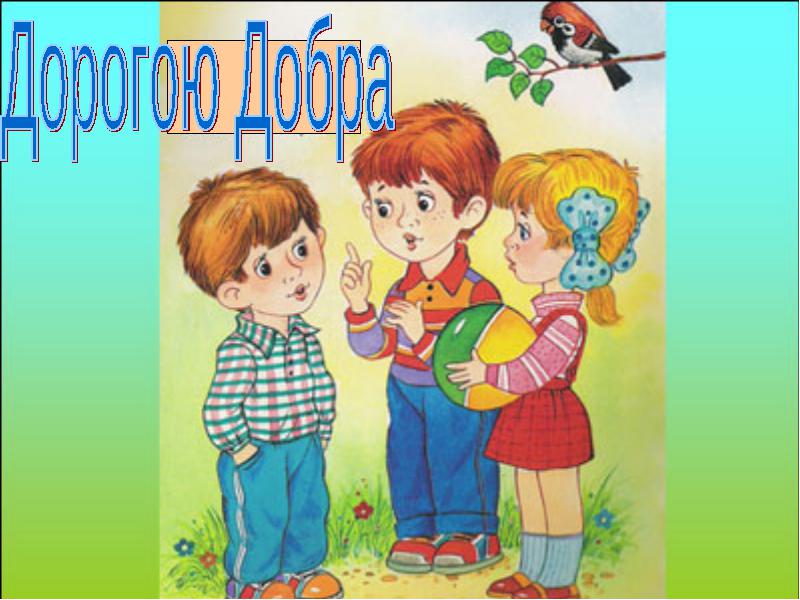 Не хнычь, когда судьба себя Ведет не как сестра.Но если с другом худо, не уповай на чудо, спеши к нему, всегда иди Дорогою добра.Беседы по сюжетным картинам о доброте.В жизни мы совершаем разные поступки: хорошие и не очень. Сейчас я покажу вам картины из жизни детей. А вы посмотрите и подумаете , как же нужно поступать в тех ситуациях, которые там изображены.Картина 1На детской площадке двое детей играют с мячом. Пришел третий ребенок, отобрал  мяч, а сам играть в него не стал. Обхватил мяч руками, не играет сам и детям не отдает.Картина 2Зима. Холодно. Девочка где-то потеряла варежку.  Ходит ищет. Подошел мальчик. Снял свою варежку и протянул девочке.Дети вместе с воспитателем обсуждают эти ситуации, выясняют:  как бы каждый поступил на их месте.Игра «Передай вазу»Воспитатель .  Смотрите, ребята, какая красивая ваза у меня в руках. Какая она? Дети.       Хрупкая, прозрачная, хрустальная. Воспитатель .  Как вы думаете, как с ней нужно обращаться? Дети.       Осторожно, бережно, аккуратно, нежно. Воспитатель . Давайте передадим ее из рук в руки друг другу. Дети передают вазу по кругу.Воспитатель . Ребята, сейчас вы бережно, аккуратно отнеслись к вазе. А как вы думаете, кроме предметов, к чему еще человек может относиться бережно, боясь это потерять?Дети.       К вещам, людям, подаркам, животным.Воспитатель . Правильно, человек может бережно относиться к людям, к животным, дорожить дружбой, хорошим отношением к себе других людей. Об этом говорится в пословице «Лучше друг верный, чем камень драгоценный».Сегодня я прочитаю вам рассказ Е. Пермяка «Самое страшное», о мальчике, а вы, слушая рассказ, попробуйте ответить на вопрос, что не сберег мальчик?Вова рос крепким и сильным мальчиком. Все боялись его. Да и как не бояться такого! Товарищей он бил. В девочек из рогатки стрелял. Взрослым рожи строил. Собаке Пушку на хвост наступал. Коту Мурзику  усы выдергивал. Колючего ежика под шкаф загонял. Даже своей бабушке грубил.Никого не боялся Вова. Ничего ему страшно не было. И этим он очень гордился. Гордился, да недолго.Настал такой день, когда мальчики не захотели с ним играть. Оставили его - и все. Он к девочкам побежал. Но и девочки, даже самые добрые, тоже от него отвернулись.Кинулся тогда Вова к Пушку, а тот на улицу убежал. Хотел Вова с котом Мурзиком  поиграть, а кот на шкаф забрался и недобрыми зелеными глазами на мальчика смотрит. Сердится.Решил Вова из-под шкафа ежика выманить. Куда там! Ежик давно в другой дом жить перебрался.Подошел было Вова к бабушке. Обиженная бабушка даже глаз не подняла на внука. Сидит старенькая в уголке, чулок вяжет да слезинки утирает.Наступило самое страшное из самого страшного, какое только бывает на свете: Вова остался один. Один-одинешенек!Вопросы воспитателя  по содержанию рассказа:Что не сберег мальчик? (Дружбу.)Что страшного в том, что мальчик остался один? (С ним никто не играл, ему было скучно и одиноко.)Почему все отвернулись от мальчика? (Он всех обижал.)Какими словами вы можете охарактеризовать мальчика? Какой он? (Крепкий, сильный, грубый, драчливый, жестокий, гордый, бессердечный.)Каким нужно быть, что нужно уметь, чтобы с тобой хотели дружить? (Доброжелательным, позитивным, веселым, разговорчивым.)Почему произведение называется «Самое страшное»?Может ли человек один прожить на свете? Много ли может сделать в жизни человек, если будет совсем один? Почему?Воспитатель .  Человеку страшно остаться одному, быть никому не нужным.Одному очень трудно сделать на земле что-нибудь важное, полезное.Игра «Дождик»Воспитатель . Давайте мы проверим это в игре, которая называется «Дождик». Набежали тучки, пошел дождик. Дети стучат пальцем по ладони.Воспитатель . Сначала редкие капли застучали по крыше, но вот дождик
усилился...Дети стучат двумя, тремя пальцами, всей ладонью. Воспитатель .  ... и начался ливень.Дождик у нас получился как настоящий. Капель много, падают-
 они часто-часто. Каждый из вас был отдельной капелькой,
.а все вместе мы стали бурным ливнем, который смочил всюземлю, дал напиться цветам, травам и деревьям. А одна капелька-
 смогла бы это сделать?Прослушивание песен о добре и дружбе. Беседа по содержаниюИспользуются: «Песня о доброте»(м/ф «Приключения поросенка Фунтика»), «Если добрый ты»(м/ф «Кот Леопольд») «Улыбка» (м/ф «Крошка Енот»)Подведение итогов. «Дерево добрых дел»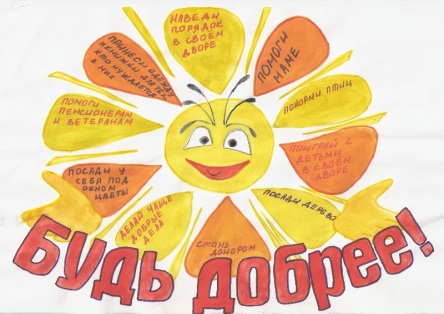 Плоскостное дерево с прикрепляющимися листочками, на которых воспитатели со слов детей записывают совершенные ими хорошие дела."Уроки вежливости" Цель: содействовать нравственному развитию детей.Задачи:закрепить умение употреблять в речи вежливые слова;формировать первоначальные представления об элементарных правилах поведения и взаимоотношениях с другими людьми;стимулировать подражание социально одобряемым поступкам;развивать мышление, восприятие, внимание, память.Оборудование:мультимедиа (презентация «Хорошие и плохие поступки»),солнышко и лучики для игры;игрушка медвежонок.Ход ООДВоспитатель: - Ребята, я сегодня хочу вам рассказать интересную историю про медвежонка.«В самой чаще леса в берлоге жил медвежонок Медок. Он был ужасный сладкоежка! Но больше всего на свете он любил мед. За это медвежонка и прозвали Медком. Однажды, когда у медвежонка закончился весь мед, он отправился к диким пчелам, которые жили в большом улье на дереве. Медок залез на дерево, посмотрел в улей, потом сунул туда свою лапу и зачерпнул целую горсть меда. Пчелы разозлились на него, и давай кусать наглого воришку! Медвежонок бросился бежать со всех ног, но пчелы оказались быстрее. Они догнали Медка и давай кусать его, приговаривая: «Не бери чужое!» Медок вернулся в берлогу с пустыми руками. Медвежонок подумал и решил, что идти за медом надо, когда пчел не будет дома. Он дождался, когда пчелы улетят на поляну собирать нектар и полез в улей. Медок даже и не подозревал, что в улье остались пчелы-охранники, которые тут же бросились на сладкоежку. Медвежонок еле ноги унес.Сидит Медок на пеньке и плачет.— Почему ты плачешь? — спросил Лесовичок, который проходил мимо.— Я хотел забрать мед у пчел, а они не отдают, а только кусаются. Знаешь, как больно!— Забрать? Без спроса? Теперь понятно, почему пчелы разозлились на тебя. В следующий раз ты просто попроси у них мед, только просить надо очень вежливо. И не забудь про волшебное слово «пожалуйста».Раздается стук в дверьВоспитатель: Ребята, посмотрите, кто к нам в гости пришел - Медвежонок Медок! Что-то он какой-то грустный.- Ребята, я, кажется, догадалась, почему он такой грустный. Он, наверное, не знает «волшебных слов», о которых говорил ему Лесовичок.Медок: Вы правильно догадались. Я не знаю ни одного волшебного слова.Воспитатель: Ребята, давайте, медвежонка научим говорить вежливые слова, ведь Медок не знает таких слов.Воспитатель: Ребята, поможем медвежонку, научим его вежливости и волшебным словам?Ответы детей: Да!Воспитатель: Люди при встрече обязательно должны приветствовать друг друга. Если встречаются дети друг с другом, они могут сказать такие слова: здравствуй, привет, доброе утро, день, вечер. Если встречаются дети с взрослыми, то можно сказать так: здравствуйте, доброе утро, день, вечер.При этом надо помнить: когда приветствуешь кого - нибудь, надо обязательно смотреть человеку в глаза, говорить ласково, улыбаясь, желая добра, здоровья.Воспитатель: А сейчас я научу вас здороваться со всем миром! Вставайте на ножки.Физминутка «Здравствуй, небо голубое!»Здравствуй, небо голубое! (Одна рука вверх и вправо)
Здравствуй, солнце золотое! (Другая рука вверх и влево)
Здравствуй, вольный ветерок! (Покачивание рук вверху)
Здравствуй, маленький дубок! (Присесть и показать росточек)
Мы живём в одном краю! (Встать и развести руки в стороны)
Всех я вас приветствую! (Рукопожатие двумя руками над головой)- Вот как мы с вами научились здороваться, здорово? Присаживайтесь на стулья.Воспитатель: Для того, чтобы стать вежливым, воспитанным надо запомнить главные вежливые слова. Какие это слова?Ответы детей: Здравствуйте, до свидания, спасибо, пожалуйста, извинитеВоспитатель: Давайте с вами поиграем в игру «Отгадай доброе слово» и покажем медвежонку, когда и где надо говорить волшебные слова. Кто правильно отгадает, получит солнышко.1.Если встретился знакомый,
Хоть на улице, хоть дома-
Не стесняйся, не лукавствуй.
А скажи погромче… (здравствуй)2.Когда нас бранят за шалости,
Мы говорим… (извините, пожалуйста)3.Если словом или делом
Вам помог кто-либо,
Не стесняйтесь громко, смело
Говорить… (спасибо)4.Ходит Мишка косолапый
Волку наступил на лапу.
Волк кричит: «Ай-ай-ай!»
Мишка: «Лапу убирай!» (извините)5.Это слово ходит следом
За подарком, за обедом,
Это слово говорят
Всем, кого благодарят... (спасибо)6.Если сон смыкает очи
И тебя отправят спать,
Всем скажи:…. (спокойной ночи)7.А потом иди в кровать.
А в минуту расставания
Всем скажите… (до свидания)Воспитатель: Запомните эти слова. С вежливым человеком всегда приятно разговаривать. А еще вежливые слова называют "Волшебными", потому что они делают людей лучше и добрее.- Ребята, посмотрите, в нашу группу заглянуло солнышко, оно вам улыбается, и вы улыбнитесь солнышку и друг другу. Вы улыбнулись, и в нашей группе стало светлее. А давайте мы вместе с Медком подарим солнышку волшебные лучики.Игра «Лучики для солнышка»На столе находятся лучики. Каждый должен взять лучик, приложить к солнышку и сказать волшебное слово.Ответы детей: Спасибо, доброе утро, простите, извините, до свидания, спокойной ночи, прошу прощения, добрый вечер, здравствуйте.Воспитатель: Волшебные слова мы не должны забывать. Человека, который знает волшебные слова и применяет их всегда, называют вежливым.Вежливость очень хорошее качество человека. А еще надо совершать хорошие поступки.Медок: Разве поступки бывают разные?Воспитатель: Да, сейчас ребята тебе все расскажут. Ребята, я вам буду показывать картинки (слайды). Наша задача с вами определить, где хороший поступок, а где плохой. Если хороший поступок – вы хлопаете в ладоши, если плохой – топаете ногами.Дидактическая игра: «Выбираем хорошие поступки».1. Мальчик уступил бабушке место в автобусе.
2. Мальчик дергает кошку за хвост.
3. Девочка читает книжку маленькой сестренке.
4. Мальчик моет посуду
5.Мальчики ссорятся из - за игрушки.
6 . Ребята насыпают семечки в кормушку.
7. Девочка одевает братика.
8. Мальчик дергает девочку за косичку.Воспитатель: Молодцы, ребята! Вы правильно разобрались в картинкахВоспитатель: Медок, теперь ты понял, что надо не только знать вежливые слова, но и совершать хорошие поступки.Медок: - Хорошо у вас, ребята, в гостях, и я сегодня узнал много нового и интересного, но мне пора возвращаться к себе домой, спасибо вам! Вы очень мне помогли! До свидания, ребята!РелаксацияВоспитатель: Ребята, как вы думаете, мы научили медвежонка вежливости?Ответы детей.Воспитатель: Я надеюсь, что впредь Медок будет вежливым медвежонком: всегда будет говорить волшебные слова и совершать хорошие поступки. Ребята, хотите узнать, что случилось с медвежонком, когда он вернулся к себе в лес?Ответы детей: да.Воспитатель: Тогда, слушайте:- На следующий день Медок опять пошел к улью. Он очень боялся, что пчелы опять его покусают, но собрав всю свою смелость, попросил так вежливо, как только мог: «Милые пчелки, пожалуйста, дайте мне немножечко вашего вкусного меда». И тут произошло чудо: пчелы не набросились на медвежонка, а полетели в улей и вылетели оттуда с большой колодой меда! «Пожжжжалуйста, угощайся!» — прожужжали довольные пчелки. С тех пор медвежонок никогда не забывал говорить волшебное слово «пожалуйста»!Вот такая история!